Numero: 24Libro: NOVENO Año: 7.013Versión Pública de información confidencial Art. 30 LAIP(La información suprimida es de carácter confidencial conforme a los artículos 6 letra “a” y 24 “c” de la Ley del Acceso a la Información Pública, contenido en págs. 4, 5 Y 7)    ESCRITURA PUBLICA DEDONACION DE VEHICULO.	Otorgado por:	.FONDO DEL MILENIO, que se abrevia FOMILENIOA favor de:MINISTERIO DE AGRICULTURA V GANADERIANotario:KAREN PATRICIA PERAZA TORRES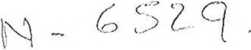 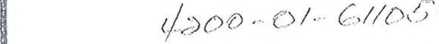 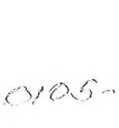 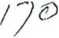 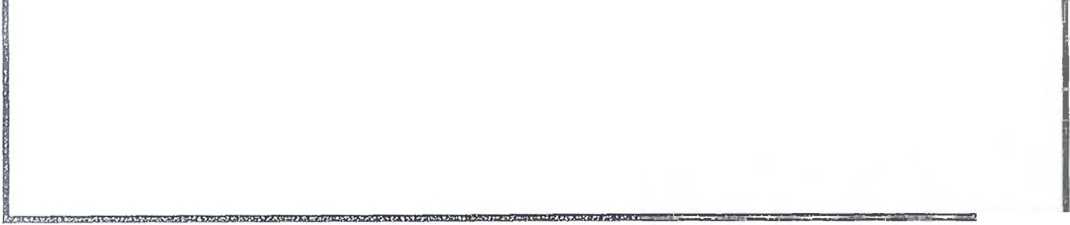 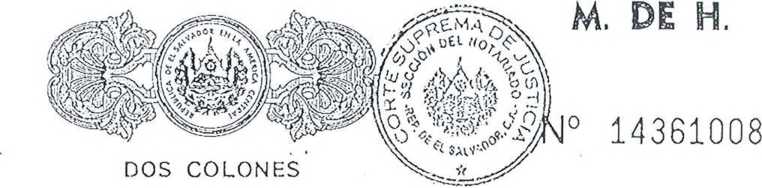 ■lI23456789101112131415161718192021222324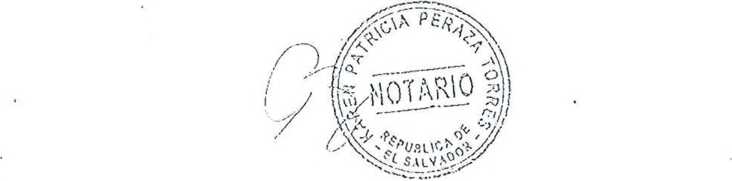 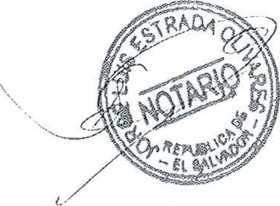 I,I!23•45678y101112131 ■!1516171819202122232-tNUMERO: VEINTICUATRO,- LIBRO: NOVENO.- DONACION DE VEHICULO.- En la ciudad de San Salvador, a las diez horas del día catorce de enero del año dos mil trece. Ante mí, KAREN PATRICIA PERAZA TORRES, Notario, del domicilio de Santa Tecla, departamento de La Libertad, y testigos hábiles y de mi conocimiento que al final diré, COMPARECEN por una parte, el señor JOSE ANGEL QUIROS NOLTENIUS, quien es de xxxxxxxxxxxxxx de edad, xxxxxx y del domicilio de xxxxxxx, departamento de La Libertad, persona de mi conocimiento portador del Documento Único de Identidad número: XXXXXXXXXXXXXXXXXXXX actuando en nombre y representación, en su calidad de Director Ejecutivo del FONDO DEL MILENIO, que se abrevia FOMILENIO, Entidad Autónoma de derecho público, de carácter técnico, de utilidad pública, y que existirá mientras haya actividades, derechos y obligaciones pendientes de ejecución derivados del Convenio, con personalidad jurídica y patrimonio propio, con plena autonomía en el ejercicio de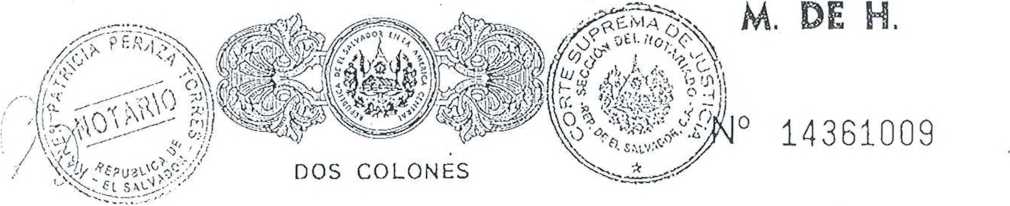 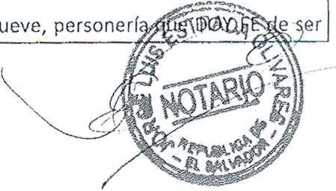 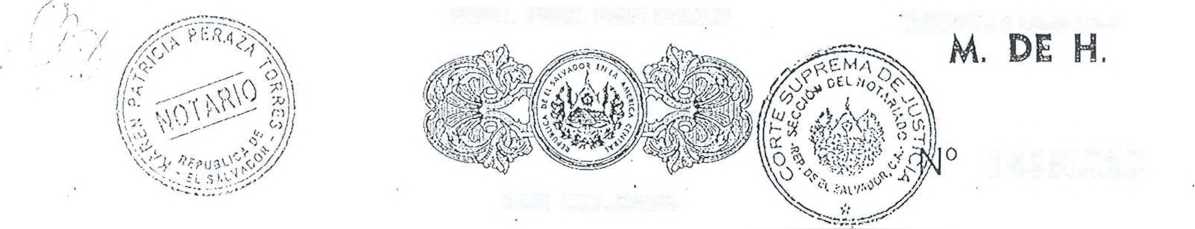 DOS COLONESvehículo mencionado se le transfieren, se da por recibido de tal derecho, así como de la entrega material deimismo, de sus llaves y los documentos respectivos. IV) Los comparecientes me manifiestan que valúan elvehículo donado en la suma total VEINTITRÉS MIL NOVECIENTOS TREINTA Y CINCO DÓLARES DE LOS ESTADOSUNIDOS DE AMÉRICA CON NOVENTA Y CINCO CENTAVOS DE DÓLAR. Yo la suscrita Notario ÜQY FE: Que hanpresenciado este acto desde su inicio los testigos hábiles, instrumentales y de mi conocimiento Licenciada ANAXXXXXXXXXXXXXXXX, quien es de XXXXXXXXXXXXX, Abogada y del domicilio de la ciudady departamento de XXXXXXXX, a quien conozco pero identifico por medio de su Documento Único de identidad número: XXXXXXXXXXXXXXXXX y el señor XXXXXXXXXXXXXXXXXX, quien es de XXXXXXXXXX de edad, XXXXXXXXXX y de este domicilio, a quien conozco peroidentifico por medio de su Documento Único de Identidad XXXXXXXXXXXXXXXXX. Así se expresaron los comparecientes, en los caracteres mencionados, en presencia de los testigos hábiles y de mi conocimiento, y a todos les expliqué los efectos legales del presente instrumento; y leído que se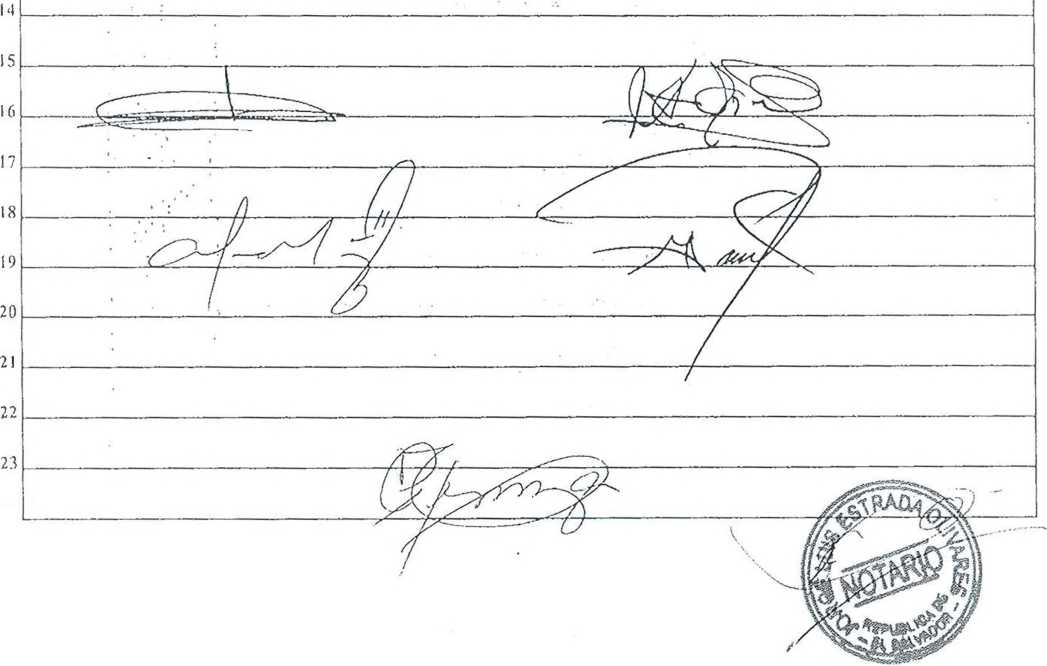 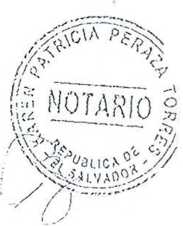 SO cinfe mí del folio freinla y dos vuelto al folio treinta y cualro frente de! libro NOVENO de mi protocolo que vence el día once de octubre de dos mil trece, y para ser entregado al MINISTERIO DE AGRICULTURA Y GANADERIA, extiendo, firmo y sello el presente TESTIMONIO DE DONACION DE VEHICULO en la ciudad de San Salvador, a los catorce días del mes deenero del año dos mil trece.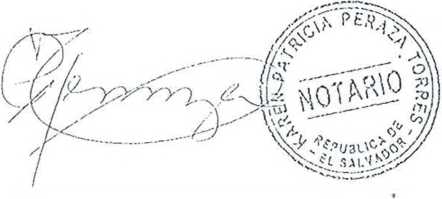 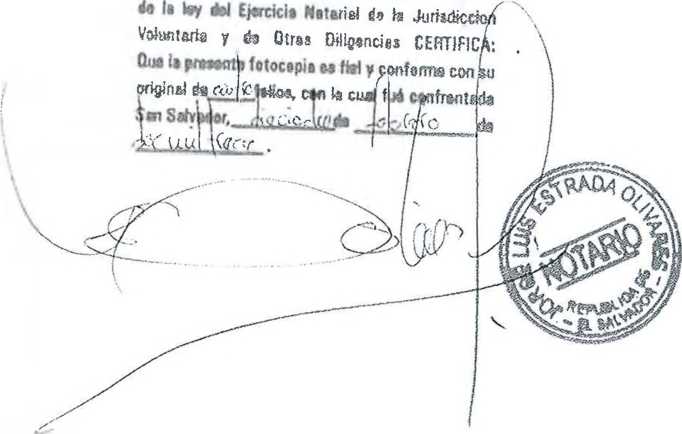 1legítima y suficiente por haber tenido a la vista los siguientes documentos: a) El ejemplar del Diario Oficial?número ciento sesenta y cinco, Tomo trescientos noventa y seis del día seis de septiembre de dos mil doce, en3el que aparece publicado el Acuerdo Ejecutivo número trescientos treinta y nueve de fecha cinco de■tseptiembre de dos mil doce, publicado en el Diario Oficial número ciento sesenta y cinco, Tomo trescientos5noventa y seis, de fecha seis de septiembre de dos mil doce, emitido por el señor Presidente de la República, a6efecto de nombrar Ministros y Viceministros de Estado, y del que'Consta que fue nombrado en el cargo de7Ministro de Agricultura y Ganadería; y, b) La certificación del Acta de las doce horas del día cinco de septiembre8de dos mil doce, que aparece en el Libro de Actas de Juramentación de Funcionarios que lleva la Presidencia de9la República, de la que se advierte que fue juramentado como acto previo a la toma de posesión del cargo,10certificación expedida por el Licenciado Ricardo Guillermo Marroquín Peñate en su carácter de Secretario para11Asuntos Legislativos y Jurídicos de la Presidencia de la República de El Salvador, el día cinco de septiembre del12mismo año, por lo que se encuentra facultado para otorgar actos como el presente; que en el transcurso de13este instrumento se denominará "EL DONATARIO; y en las calidades con las que comparecen ME DICEN: 1)1-1ANTECEDENTES: Que EL DONANTE es dueño y actual poseedor de UN PICK UP, de las siguientes características:15PLACAS: N SEIS CINCO DOS NUEVE - DOS CERO UNO UNO; MARCA: ISUZU; MODELO: TES OCHO CINCO H D P L16M X G UNO; TIPO: CA8INA DOBLE; CLASE: PICK UP; TRACCION: CUATRO POR CUATRO; CHASIS GRABADO: M P A17T F S OCHO CINCO H OCHO H CINCO UNO UNO CINCO UNO NUEVE; CHASIS VIN: N/T; NÚMERO MOTOR: F EIXCERO TRES SIETE OCHO; COLOR: DORADO METALICO; CAPACIDAD: UNO PUNTO CINCUENTA TONELADAS; AÑO:19DOS MIL OCHO; DOMINIO: ^PROPIEDAD. II) DONACIÓN: Que en este acto EL DONANTE dona de forma20irrevocable a EL DONATARIO, pura y gratuitamente, el vehículo de las características antes descritas, y en21consecuencia le hace la tradición del dominio, posesión, uso y demás derechos que sobre el vehículo donado le22corresponden, entregándoselo materialmente junto con las llaves respectivas y documentos del mismo. III)23ACEPTACIÓN: EL DONATARIO, en su calidad ME DICE: que acepta agradecido la donación que pura, gratuita e2-1irrevocablemente se le hace, y la tradición del dominio, posesión, uso y demás derechos anexos que sobre el